Merci de bien vouloir cocher la case employeur

Pour vous aider à remplir la fiche de poste, vous pouvez vous référer à la page d'information de l'Intra. 
FICHE DE POSTE
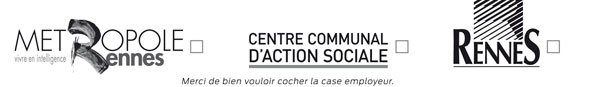 DomaineInterventions techniquesInterventions techniquesInterventions techniquesInterventions techniquesInterventions techniquesFamilleInfrastructuresInfrastructuresInfrastructuresInfrastructuresInfrastructuresMétierAgent de voirieAgent de voirieAgent de voirieAgent de voirieAgent de voirieIntitulé du poste Ouvrier de voirie conducteur – équipe travauxOuvrier de voirie conducteur – équipe travauxOuvrier de voirie conducteur – équipe travauxOuvrier de voirie conducteur – équipe travauxOuvrier de voirie conducteur – équipe travauxCadre statutaireFilière
2 filières possibles, si missions le permettentCatégorieCadre d'emploiNiveau de classification du poste
(si besoin)Cadre statutaireTechniqueCAdjoint techniqueParcours 2Date de mise à jour de la fiche de poste27 janvier 202027 janvier 202027 janvier 202027 janvier 202027 janvier 2020N° du poste9543995439954399543995439Direction générale DirectionDirection de la VoirieMissionsPrincipales missions pour le compte de Rennes Métropole :> Aménagement, maintenance, entretien des voies, dépendances et des ouvrages d'art,> Gestion du domaine routier métropolitain, en lien avec les communes,> Amélioration de la sécurité routière et gestion du trafic,> Maintenance et amélioration de l'éclairage public et de la signalisation lumineuse,> Défense extérieure contre l'incendie.Principales missions pour le compte de la Ville de Rennes :> Gestion du domaine au titre du pouvoir de police de la circulation et du stationnement,> Gestion du stationnement payant sur voirie,> Nettoyage du domaine de voirie, des places, des marchés et des sanitaires publics,> Lutte contre les tags et l'affichage sauvage,>.Conseils, prestations techniques et logistique sur la programmation événementielle de la Ville de Rennes.DirectionDirection de la VoirieEffectif487ServicePlateforme de Voirie Nord-EstMissionsExploitation, maintenance et amélioration de la voirie Gestion déconcentrée du domaine public routier (hors Rennes)ServicePlateforme de Voirie Nord-EstEffectif26Agent : nom, prénom et matriculepour les recrutements seulementSituation hiérarchique Fonction de son responsable hiérarchique direct (n+1) Situation hiérarchique Chef d'équipe - équipe travauxSituation hiérarchique Nombre d'agents sous sa responsabilitéSituation hiérarchique 0Situation hiérarchique Nombre d'agents encadrés directement par lui (n-1) Situation hiérarchique 0Relations fonctionnelles internes et externes de l'agentAu sein de sa DirectionRelations fonctionnelles internes et externes de l'agentTous les services de la Direction de la VoirieRelations fonctionnelles internes et externes de l'agentAu sein du CCAS et de Rennes MétropoleRelations fonctionnelles internes et externes de l'agentParc AutoRelations fonctionnelles internes et externes de l'agentAvec les élusRelations fonctionnelles internes et externes de l'agentRelations fonctionnelles internes et externes de l'agentEn externeRelations fonctionnelles internes et externes de l'agentles usagers et les riverainsservices techniques des communesAttributions du poste  (finalité générale du poste)L'ouvrier travaux de voirie est chargé des travaux de maintenance et de d'amélioration de la voirie urbaine et routière sur la plateforme : pose de bordures et caniveaux, mise en œuvre d'enrobés,  petits travaux de maçonnerie et de pavage, mise en œuvre d'émulsion…Il assure également la maintenance et le renouvellement des équipements de voirie: réparation de la signalisation routière et du mobilier urbain, réparation de dispositifs de retenue… Il participe à l'astreinte voirie, à la viabilité hivernale, et à la continuité de service dans les équipes travaux ou 2x2 voies.Missions de l’agentMissions de l’agentMission 1Travaux de voirieActivitésTâches Maintenance et amélioration de la voirie Travaux d'enrobés, de maçonnerie et de pavage : pose de bordures et caniveaux, mise en œuvre d'enrobés, création d'ilots, pose de BEV…Maintenance et amélioration de la voirie Grosses réparations de voirie : campagne de rabotage, PATA, enrobés projetés…Maintenance et amélioration de la voirie Renfort occasionnel dans les équipes exploitationMaintenance des équipements de voirieRénovation ou pose de signalisation verticale (signalisation routière et directionnelle, jalonnement vélo…)Maintenance des équipements de voirieEntretien de la signalisation horizontaleMaintenance des équipements de voirieRénovation ou pose de mobilier urbain (potelets, barrières…)Maintenance des équipements de voirieRéparation de dispositifs de retenue (glissières…)Conduite d'enginsUtilisation des engins en fonction des autorisations de conduite (moto-basculeur, cylindre, mini-chargeur, mini-pelle, marteau-piqueur…)Conduite d'enginsEntretien courant des véhiculesMission 2Exploitation de la voirie ActivitésTâches SécuritéParticiper aux interventions d'urgence : mise en sécurité et réparation provisoireSécuritéParticiper à l'astreinte de sécurité et à la viabilité hivernaleMission 3Missions annexesActivités Tâches Suivi de l'activitéRenseigner les bons de travaux permettant le suivi de l'activité (suivi des interventions par commune, remboursement des travaux pour tiers...)Suivi de l'activitéRenseigner les main-courantes lors des patrouillesSécurité individuelle et collectivePorter des protections individuelles et veiller à leur entretien (gilet haute-visibilité, chaussures, casque, gants…)Sécurité individuelle et collectiveVeiller à la sécurité collective sur les chantiers (signalisation de chantier, déviations, gestion des piétons et cycliste…)Mission 4ConduiteActivitésTâchesLivraisons des équipes de voirieTransport du matériel et des matériauxEntretienEntretien 1er niveaux des véhicules lourdsMission 5Encadrement d'équipeActivitésTâchesEncadrementLes agents ayant le grade d'adjoint technique 1ère classe ou adjoint technique principal 2ème classe peuvent être amenés, ponctuellement, à encadrer une équipe de terrainMission de remplacement ou de suppléanceChef d’équipeOuvrier de voirieContraintes du poste Ex : exposition au bruit, déplacements fréquents, manutentions lourdes…Exposition au bruitManutentions lourdesCompétences liées au poste Compétences liées au poste Connaissances et savoir-faire souhaitésAptitude à la conduite d'engins de terrassementAptitude à la conduite d'engins de terrassementConnaissances et savoir-faire souhaitésConnaissance des matériaux de voirie et de leur mise en œuvreConnaissance des matériaux de voirie et de leur mise en œuvreConnaissances et savoir-faire souhaitésConnaissances des gestes et postures pour les charges lourdesConnaissances des gestes et postures pour les charges lourdesConnaissances et savoir-faire souhaitésAptitude à la lecture de plans d'ouvrages et de réseaux (DICT)Aptitude à la lecture de plans d'ouvrages et de réseaux (DICT)Connaissances et savoir-faire souhaitésConnaissance du territoireConnaissance du territoireAutres pré-requis pour exercer les missions ex : diplôme, expériences…Permis B exigé – Permis C / EC souhaité – Autorisations de conduite d'engins souhaitéesPermis B exigé – Permis C / EC souhaité – Autorisations de conduite d'engins souhaitéesAutres pré-requis pour exercer les missions ex : diplôme, expériences…Habilitation électrique H0-BO-V0 chargé de chantierHabilitation électrique H0-BO-V0 chargé de chantierAutres pré-requis pour exercer les missions ex : diplôme, expériences…Sens du travail en équipeSens du travail en équipeAutres pré-requis pour exercer les missions ex : diplôme, expériences…Sens du service public et de la tenue sur la voie publiqueSens du service public et de la tenue sur la voie publiqueAutres pré-requis pour exercer les missions ex : diplôme, expériences…Respect des règles de sécurité des chantiers et de sécurité routièreRespect des règles de sécurité des chantiers et de sécurité routièreAutres pré-requis pour exercer les missions ex : diplôme, expériences…Sens de l'organisationSens de l'organisationAutres pré-requis pour exercer les missions ex : diplôme, expériences…Résistance physique et aptitude au port de chargesRésistance physique et aptitude au port de chargesAutres pré-requis pour exercer les missions ex : diplôme, expériences…Aptitude aux travaux en extérieurAptitude aux travaux en extérieurEnvironnement du poste Environnement du poste Horaires 8h15 – 12h00 / 13h00 – 16h45Possibilité d'heures supplémentaires, travail en horaires décalés, travail de nuitTemps de travailJournée de 7h30Lieu de travailAntenne Cesson Sévigné – 11 rue des Buttes – Centre Technique MunicipalÉléments de rémunération liés au poste 
(NBI …)Selon le profil (ouvrier de voirie ou conducteur)Conditions particulières d'exercice des missions
ex. poste itinérant, astreintes…Participation obligatoire à l'astreinte voirie et à la viabilité hivernaleMoyens matériels spécifiquesDotation vestimentaireParka et vêtements de travail haute-visibilité – chaussures et bottes de sécurité –    casque – gants – lunettes – etc.Missions de sécurité au travailCocher les missions assuréesAssistant de préventionMissions de sécurité au travailCocher les missions assuréesCoordonnateur de site / responsable d'établissementMissions de sécurité au travailCocher les missions assuréesChargé d'évacuationPrincipaux interlocuteurs de l'agent 
Correspondant formationPrincipaux interlocuteurs de l'agent 
Correspondant congésPrincipaux interlocuteurs de l'agent 
Correspondant restauration / PDAPrincipaux interlocuteurs de l'agent 
Correspondant de service (service paie situations administratives)Annabel CREPETPrincipaux interlocuteurs de l'agent 
Correspondant informatiquePrincipaux interlocuteurs de l'agent 
Assistant de préventionPrincipaux interlocuteurs de l'agent 
Chargé(e) de ressources humainesValidation du chef de serviceNom : RAMAUGE AuroreDate : Validation du chargé RHNom : TEXIER SylvieDate : 